Θέμα: «Υποβολή αίτησης- δήλωσης για απόσπαση εντός ΠΥΣΔΕ , για συμπλήρωση ωραρίου σε άλ-          λη σχολική μονάδα  και  για τοποθέτηση σε λειτουργικά κενά κατά το σχολικό έτος 2022-23»Καλούμε τους εκπαιδευτικούς που:α) 	κατέχουν οργανική θέση σε σχολική μονάδα της Διεύθυνσής μας και επιθυμούν απόσπαση εντός ΠΥΣΔΕ ή συμπλήρωση ωραρίου σε άλλη σχολική μονάδα, επειδή δε συμπληρώνουν ωράριο στο σχολικό συγκρότημα στο οποίο ανήκει το  σχολείο της  οργανικής τους θέσης και β) 	είναι στη διάθεση του ΠΥΣΔΕ (συμπεριλαμβανομένων και των αποσπασθέντων στη ΔΔΕ Κεφαλληνίας) και πρέπει να τοποθετηθούν σε λειτουργικά κενά για το διδακτικό έτος 2022-2023 να υποβάλουν αίτηση προτιμήσεων σχολικών μονάδων στη Δ.Δ.Ε. Κεφαλληνίας από 22.06.2022 έως 08.07.2022.Για τη διαδικασία κάλυψης  των λειτουργικών κενών, οι εκπαιδευτικοί έχουν τη δυνατότητα να δηλώσουν οποιεσδήποτε σχολικές μονάδες επιθυμούν ανεξάρτητα αν εμφανίζονται ή όχι κενά κατά τη χρονική στιγμή της δήλωσής τους, διότι ενδέχεται να εμφανιστούν κενά κατά τη διάρκεια της εξέλιξης των συνεδριάσεων του ΠΥΣΔΕ.Οι αιτήσεις -δηλώσεις θα υποβάλλονται είτε ιδιοχείρως είτε ηλεκτρονικά στη διεύθυνση mail@dide.kef.sch.gr .Το παρόν καθώς και τα σχετικά έντυπα των Αιτήσεων-Δηλώσεων είναι αναρτημένα στον πίνακα ανακοινώσεων καθώς και στην ιστοσελίδα http://dide.kef.sch.gr της Δ.Δ.Ε. Κεφαλληνίας. Συνημμένα οι ενδιαφερόμενοι πρέπει να υποβάλουν και τα σχετικά δικαιολογητικά για τη μοριοδότηση κριτηρίων.ΣΥΝΗΜΜΕΝΑ:           1. Αίτηση-Δήλωση προτίμησης για τοποθέτηση σε λειτουργικά κενά εκπαιδευτικών που κατέχουν            οργανική, αλλά δεν συμπληρώνουν ωράριο στο σχολικό συγκρότημα όπου ανήκει το σχολείο της  οργανικής τους θέσης.          2. Αίτηση-Δήλωση προτίμησης για τοποθέτηση σε λειτουργικά κενά εκπαιδευτικών που βρίσκονται στη διάθεση του ΠΥΣΔΕ.          3. Αίτηση απόσπασης εντός ΠΥΣΔΕ.             Ο Διευθυντής Δ.Ε.                                                                                                                                 Μαρκάτος Δημήτριος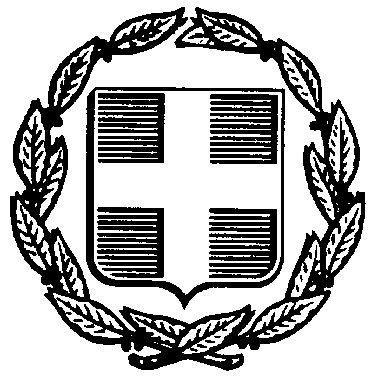 ΕΛΛΗΝΙΚΗ ΔΗΜΟΚΡΑΤΙΑΥΠΟΥΡΓΕΙΟ ΠΑΙΔΕΙΑΣ ΚΑΙ ΘΡΗΣΚΕΥΜΑΤΩΝΠΕΡΙΦΕΡΕΙΑΚΗ Δ/ΝΣΗ Π/ΘΜΙΑΣ &Δ/ΘΜΙΑΣ  ΕΚΠ/ΣΗΣ ΙΟΝΙΩΝ ΝΗΣΩΝΔ/ΝΣΗ  Β/ΘΜΙΑΣ ΕΚΠ/ΣΗΣ ΚΕΦΑΛΛΗΝΙΑΣΤαχ. Δ/νση: Μομφεράτου & Αργοναυτών 1Τ. Κ.:             28100 Αργοστόλι Τηλ.:             26710-27022 (εσωτ. 101)Φαξ:              26710-22025e-mail:          mail@dide.kef.sch.gr                            Αργοστόλι, 22.06.2022                            Αρ. πρωτ.: 2586Προς:ΕΚΠΑΙΔΕΥΤΙΚΟΥΣ Δ.Δ.Ε. ΚΕΦΑΛΛΗΝΙΑΣ